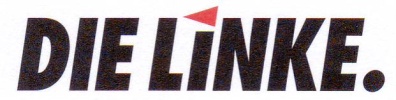 Stadtverband WeißenfelsVeit RaczekTel.: 0163/2941417Mail: veit-raczek@gmx.dePressemitteilungWeißenfels, 07.12.2014Unsere Weihnachtsbäckerei wird eröffnetDie Mitglieder der Weißenfelser Linkspartei möchten, gerade jetzt in der Vorweihnachtszeit, etwas Gutes für unsere Kinder tun. Schnell war die Idee geboren mit Kindern Weihnachtsplätzchen backen zu wollen, die sie dann auch mit nach Hause nehmen sollen. Als Partner konnten wir die Bäckerei Bobolowski aus Weißenfels gewinnen, die hierfür die Backzutaten und deren Backstube zur Verfügung stellt. Mit denen werden wir am 11.12.2014, im Zeitraum von 15:00 Uhr bis ca. 17:30 Uhr, mit ca. 20 Kindern des Kinder- und Jugendhilfevereins unser Vorhaben in die Tat umsetzen! Veranstaltungsort:		Bäckerei Bobolowski				Moritz-Hill-Str. 8				06667 WeißenfelsMit freundlichen Grüßen,Veit Raczek